Fellside Community Primary SchoolPerson Specification – Post of Early Years Leader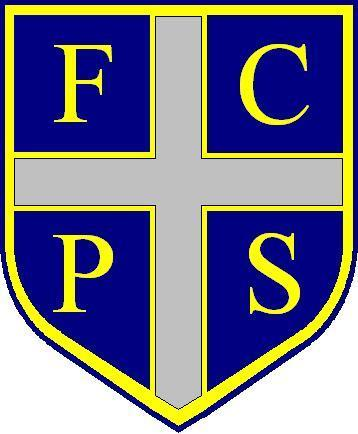 EssentialDesirableEvidenced ViaQualifications/Professional DevelopmentQualified Teacher StatusRecent, relevant Continuous Professional Development, particularly in relation to Early YearsKnowledge of Development MattersMiddle management trainingA subject specialismQualifications checkApplicationExperienceSuccessful teaching in EYFSExperience of the management of transition between home-Early Years and Early Years-Reception.Experience of tracking pupil progress and interpreting and using data to promote progressExperience of working with children who have additional educational needsExperience of the EYFS profileExperience of successful partnership working (staff, governors, parents and the wider community)Leadership experience in Early YearsLeading and delivering CPDInvolvement in monitoring the quality of teaching and learningSuccessful teaching experience in KS1Involvement in the implementation of whole school initiativesExperience of managing the performance management processExperience of working effectively with parents to support the quality of children’s learningApplicationReferencesInterviewSkills/Knowledge and AptitudesExcellent interpersonal and communication skills at all levelsExcellent organisational and time management skills with an ability to prioritise effectivelyA secure working knowledge of the Early Years and National Curriculum, and their assessment, recording and reporting proceduresA thorough understanding of current educational issues, particularly with reference to the Early YearsA thorough knowledge and understanding of how children learn in Early Years and how learning at this stage affects children’s future learning.The ability to ensure the quality of an Early Years curriculum, ensuring its breadth, depth and balanceThe ability to use ICT confidentlyThe ability to inspire, lead and motivate children and staff in the pursuit of excellenceThe ability to analyse, understand and interpret Early Years performance dataThe ability to positively influence the quality of teaching and learning, including  through challenge and accountabilityApplicationReferencesInterviewPersonal Qualities/DispositionA strong passion and drive for raising standards in teaching and learningAbility to demonstrate flexibility and positive handling of changeA positive, enthusiastic and resilient outlook: thrive on challengeA commitment to equal opportunitiesThe ability to work as part of a mutually supportive teamExcellent timekeeping and attendance recordWillingness to participate in extra-curricular activities and in the wider life of the school communityApplicationReferencesInterview